REQUERIMENTO Nº 1657/2021Ementa: Informação sobre incêndio ocorrido no último dia 14 de setembro na Av. Joaquim Alves Corrêa, ao lado do nº 2299.Excelentíssimo Senhor Presidente;Nobres Vereadores:	O Vereador Henrique Conti requer, nos termos regimentais, após, a aprovação em plenário, seja encaminhado a Excelentíssima Senhora Prefeita Municipal, o seguinte pedido de informação (ões):	A Guarda Ambiental Municipal de Valinhos foi acionada? Foi lavrado Boletim de Ocorrência? Quais informações constam do Boletim de Ocorrência? Enviar cópia.	Considerando informações de que o incêndio se iniciou por conta de faísca advindo da máquina de solda, pergunta-se: a empresa que realizava serviço de colocação de estacas utilizando a solda possui habilitação para tal prática? Enviar cópia da documentação pertinente. Em não havendo, quais medidas e ou sanções serão adotadas?	Quais medidas foram adotadas pelo proprietário da área para eliminar condições propícias de propagação de incêndios?   	O autor do incidente foi identificado e notificado a pagar multa? Caso positivo, envia cópia da notificação. Em caso negativo, por quais razões?	Considerando que o fogo atingiu a margem da área de preservação permanente, quantos exemplares arbóreos foram atingidos? De que forma se dará a compensação ambiental e recomposição da área afetada?Justificativa:Munícipes questionam este Vereador e solicitam maiores informações e providências necessárias.Valinhos, 15 de setembro de 2021.Henrique ContiVereador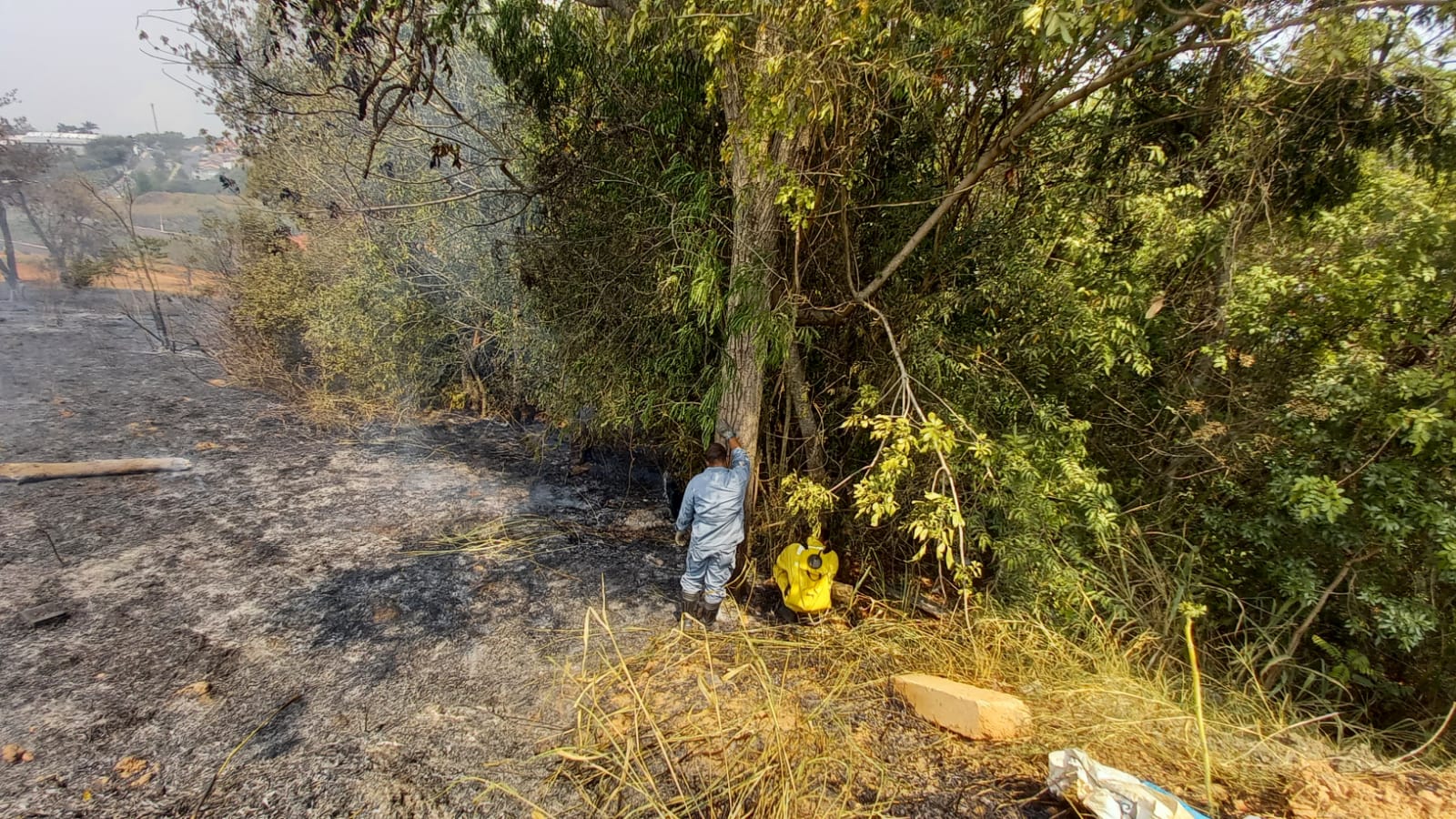 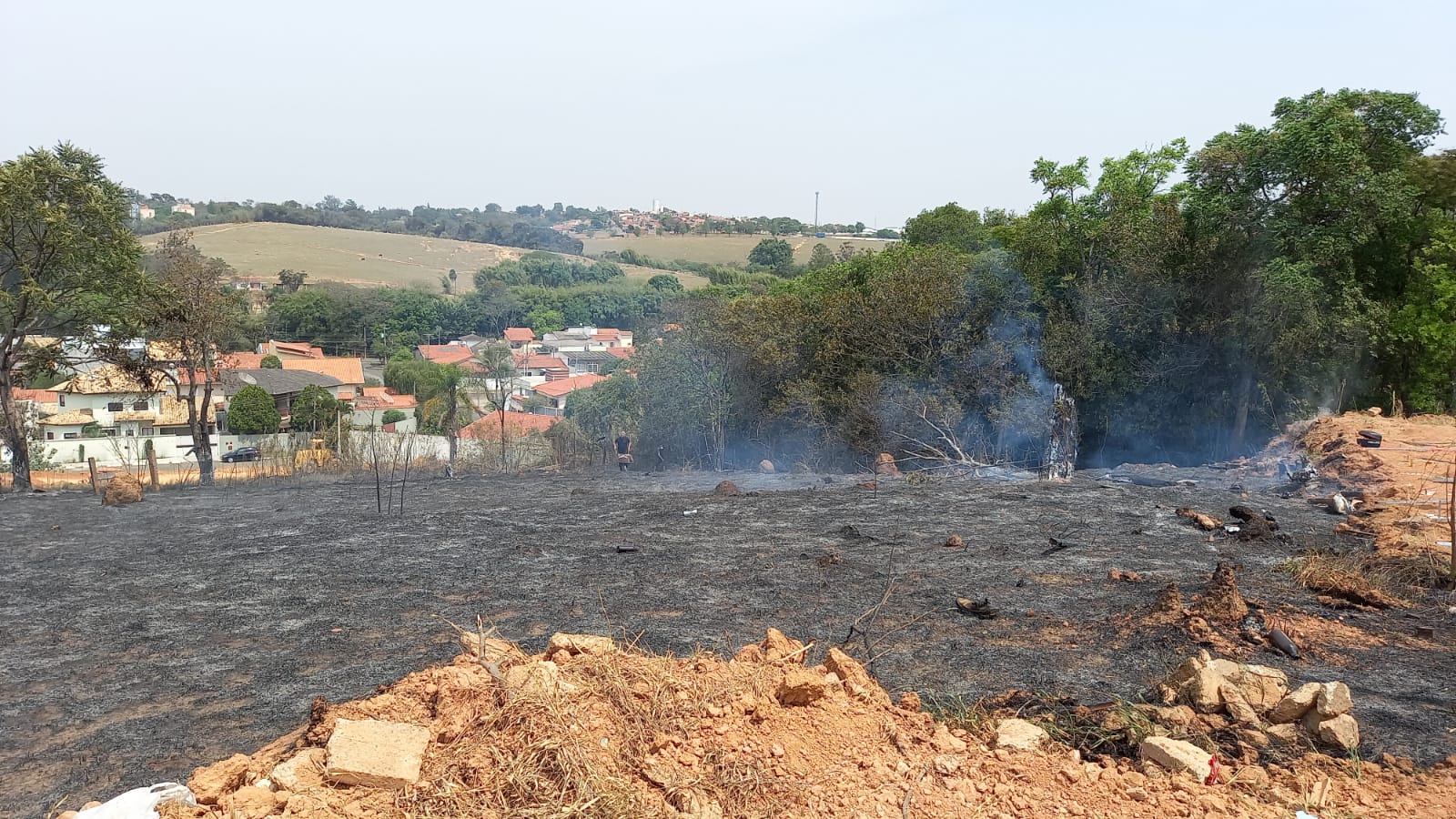 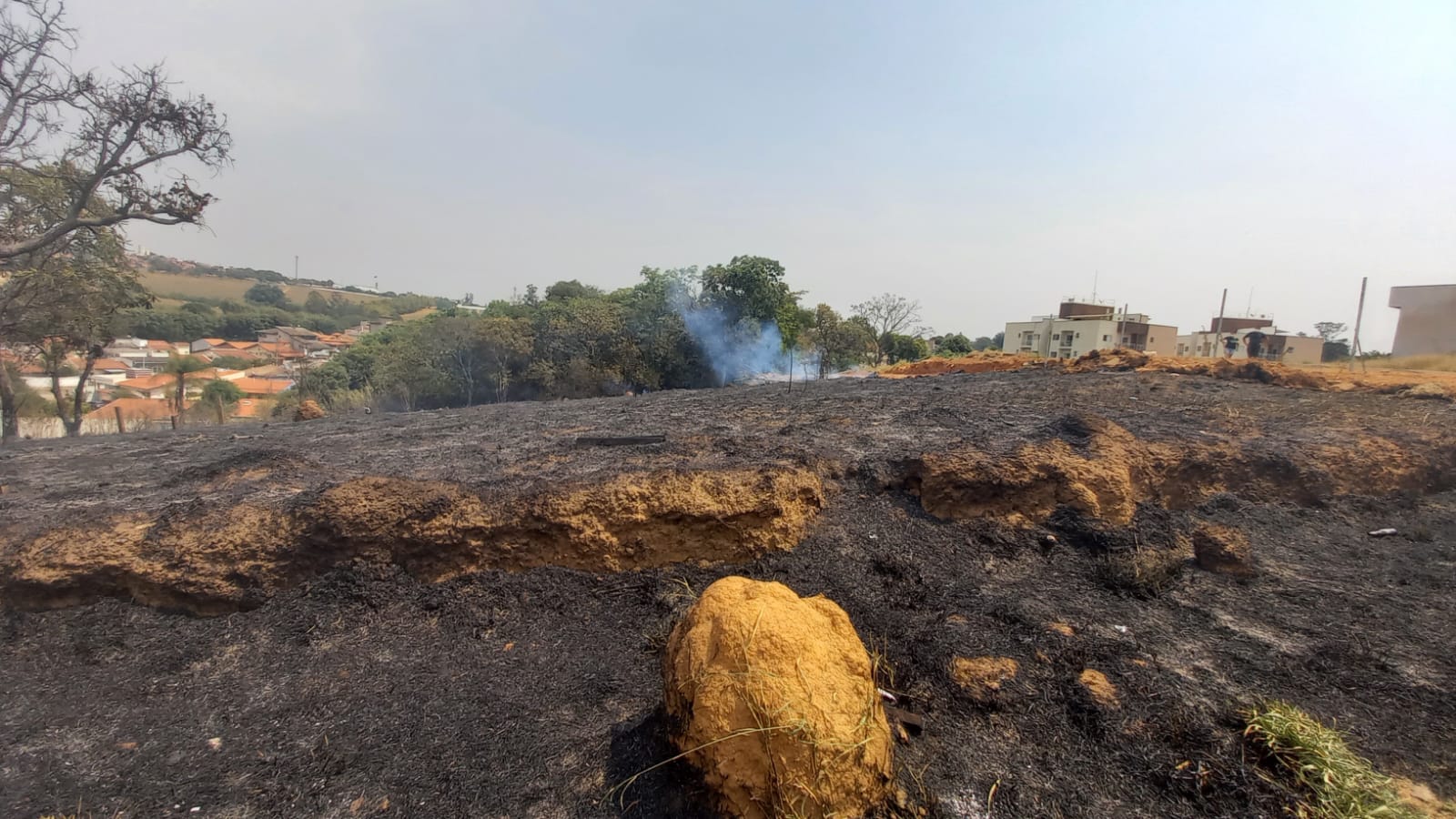 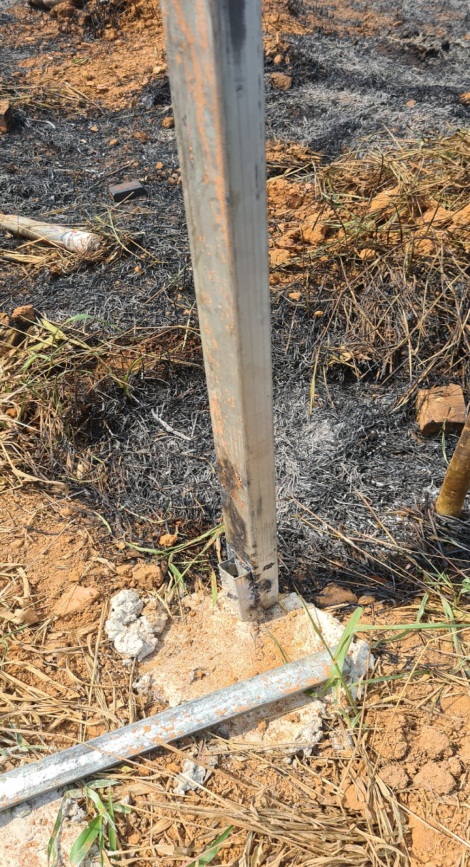 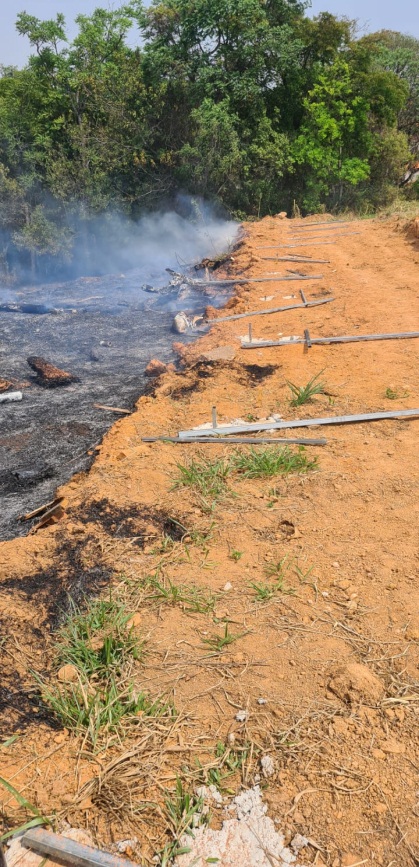 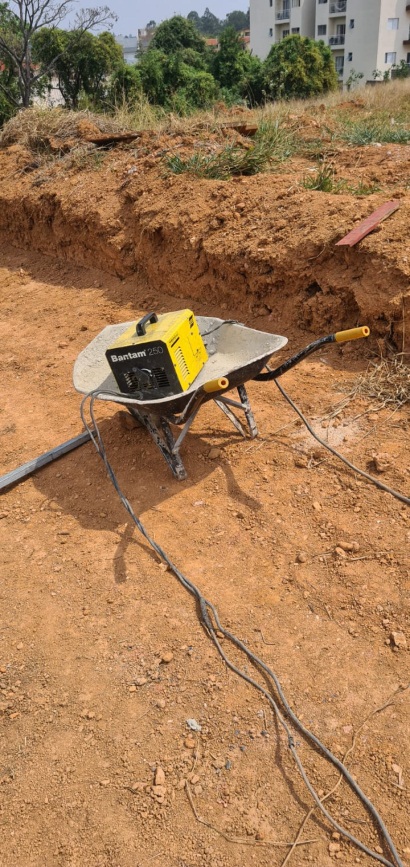 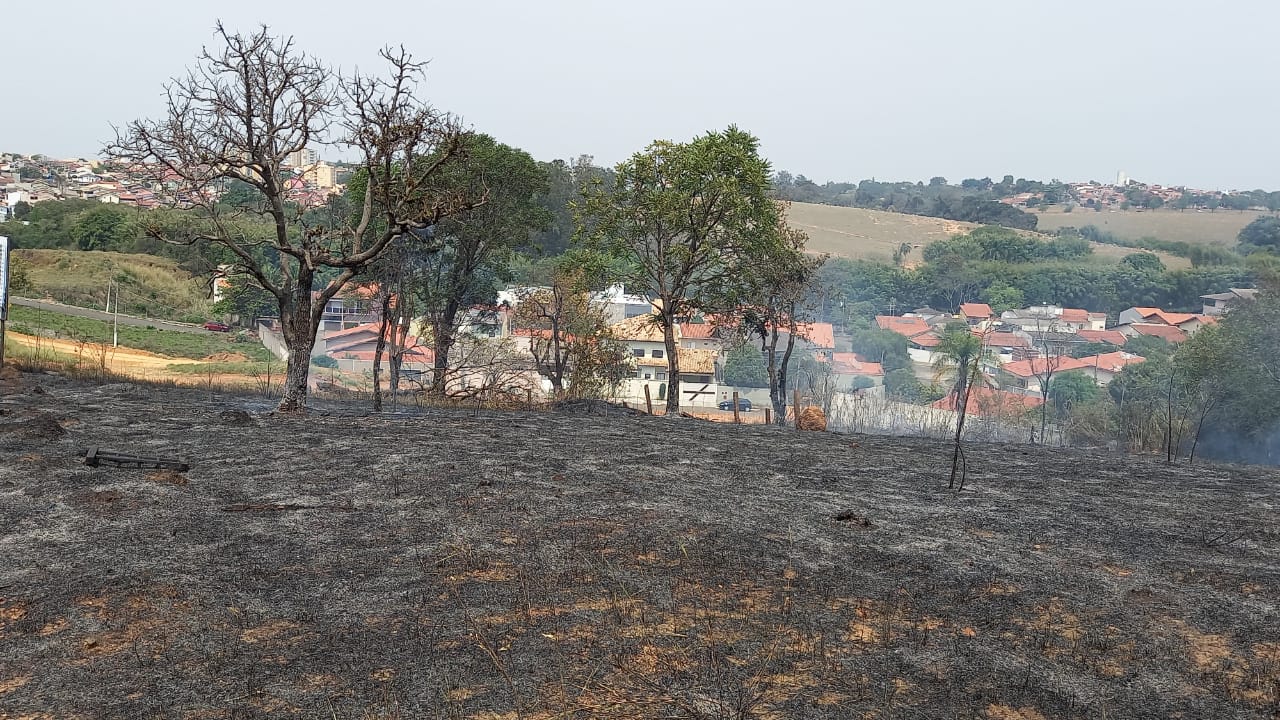 